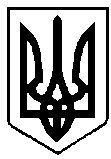 УКРАЇНАВАРАСЬКА МІСЬКА РАДАРІВНЕНСЬКОЇ ОБЛАСТІ       Сьоме скликання         (___________ сесія)                          Проект              Р І Ш Е Н Н Я                           Р.Котяш                14  серпня  2018  року	                                                                 № 1281Про внесення змін до бюджетум.Вараш на 2018 рікНа виконання розпорядження голови Рівненської обласної держадміністрації від 16 липня 2018 року № 470 «Про розподіл субвенцій з державного бюджету на 2018 рік»,  рішення Здолбунівської районної ради від 22.12.2017 № 433 «Про районний бюджет на 2018 рік», рішення Корецької районної ради від 11.07.2018 № 414 «Про внесення змін до районного бюджету на 2018 рік», рішення Костопільської районної ради від 03.05.2018 № 404 «Про внесення змін до районного бюджету на 2018 рік», рішення Локницької сільської ради від 12.06.2018 № 361, рішення Млинівської селищної ради від 29.03.2018 № 1490, рішень Підлозцівської сільської ради від 18.05.2018 № 340 та від 27.06.2018 № 352, рішень Рокитнівської районної ради від 11.04.2018 № 329 «Про внесення змін до районного бюджету на 2018 рік» та від 12.07.2018 № 350 «Про внесення змін до районного бюджету на 2018 рік»,  рішення Сарненської  районної ради від 26.04.2018 № 646 «Про внесення змін до районного бюджету на 2018 рік», рішення Тараканівської сільської ради від 22.12.2017 № 126, рішення Острозької міської ради від 30.01.2018 № 600 «Про внесення змін до міського бюджету на 2018 рік»,       керуючись пунктом 23 частини 1 статті 26, частиною 2 статті 42, статтями 64, 65, пунктом 9 розділу V Закону України «Про місцеве самоврядування в Україні», частиною 5 статті 23, частиною 5 статті 75, частиною 3 статті 93 Бюджетного кодексу України, беручи до уваги пропозиції головних розпорядників бюджетних коштів, Вараська міська радаВ И Р І Ш И Л А:Внести зміни до рішення Вараської міської ради від 28.02.2018  №1032 «Про бюджет м.Вараш на 2018 рік» зі змінами, внесеними рішеннями міської ради від 30.03.2018 № 1045, від 18.05.2018 № 1076, від 17.07.2018 №1120, від 31.07.2018 № 1124 «Про внесення змін до бюджету м.Вараш на 2018 рік», а саме: 1. Збільшити доходи загального фонду міського бюджету на 2018 рік за рахунок офіційних трансфертів від органів державного управління на 1 307,63460 грн  (додаток 1).2. Збільшити видатки загального фонду міського бюджету  на 2018 рік на суму 387,1829 тис.грн (додаток 3) за рахунок:субвенцій з районних і міських бюджетів бюджету міста Вараш на обслуговування осіб з обмеженими фізичними можливостями в комунальному закладі «Вараський міський центр соціальної реабілітації дітей-інвалідів» імені З.А.Матвієнко на суму 300,7706 тис.грн з укладанням відповідних договорів;залишку коштів медичної субвенції з державного бюджету місцевим бюджетам, що створився станом на 01.01.2018, у сумі 23,1053 тис.грн;спрямування вільного залишку бюджетних коштів загального фонду міського бюджету на суму 63,307 тис.грн.3. Збільшити видатки спеціального фонду міського бюджету на 2018 рік на суму 1006,864 тис.грн (додаток 3), в тому числі видатки бюджету розвитку на суму 1006,864 тис.грн (додатки 3,4),  за рахунок:коштів, що передаються із загального фонду до бюджету розвитку (спеціального фонду) на суму 1006,864 тис.грн, з них: за рахунок субвенції з місцевого бюджету на виплату грошової компенсації за належні для отримання жилі приміщення для внутрішньо переміщених осіб, які захищали незалежність, суверенітет та територіальну цілісність України і брали безпосередню участь в антитерористичній операції, забезпеченні її проведення, перебуваючи безпосередньо в районах антитерористичної операції у період її проведення, та визнані інвалідами війни III групи відповідно до пунктів 11 - 14 частини другої статті 7 або учасниками бойових дій відповідно до пунктів 19 - 20 частини першої статті 6 Закону України "Про статус ветеранів війни, гарантії їх соціального захисту", та які потребують поліпшення житлових умов за рахунок відповідної субвенції з державного бюджету на суму 1006,864 тис.грн.4. Внести зміни до фінансування бюджету м.Вараш на 2018 рік (додаток 2), установивши дефіцит загального фонду міського бюджету в сумі  10 126,37641  тис.грн  та дефіцит спеціального фонду міського бюджету в сумі 53 082,40858 тис.грн, джерелом покриття якого визначити кошти, що передаються із загального фонду бюджету до бюджету розвитку (спеціального фонду) в сумі 49 973,077 тис.грн; залишки коштів спеціального фонду, що утворилися на кінець 2017 року, в сумі 426,08158 тис.грн; позики, надані міжнародними фінансовими організаціями в сумі 2 683,25 тис.грн.5. Затвердити зміни до переліку об’єктів, видатки на які у 2018 році будуть здійснюватися за рахунок коштів бюджету розвитку міського бюджету (додаток 4).6. Затвердити обсяг доходів загального фонду міського бюджету на 2018 рік  в сумі 477 868,64248 тис.грн.7. Затвердити обсяг видатків загального фонду міського бюджету на 2018 рік в сумі 487 995,01889 тис.грн.8. Додатки 1-4 до  цього рішення є його невід’ємною частиною.9. Контроль за виконанням цього рішення покласти на постійну комісію з питань бюджету, фінансів, економічного розвитку та інвестиційної політики, організацію виконання цього рішення покласти на заступника міського голови з питань діяльності виконавчих органів ради Н.Зубрецьку.Тзп міського голови                                                 І.Шумра